СОВЕТ РАЗДОЛЬНЕНСКОГО СЕЛЬСКОГО ПОСЕЛЕНИЯКУЩЁВСКОГО РАЙОНАР Е Ш Е Н И Еот 18.06.2019                                                                                                     №179	     с. Раздольное	О внесении изменений в решение Совета Раздольненского сельского поселения Кущевского района от 13 ноября 2013 года №155 «О создании муниципального дорожного фонда Раздольненского сельского поселения Кущевского района и использования бюджетных ассигнований муниципального дорожного фонда Раздольненского сельского поселения Кущевского районаВ соответствии с Федеральным законом от 06 октября 2003 года №131-ФЗ «Об общих принципах организации местного самоуправления в Российской Федерации», Совет Раздольненского сельского поселения Кущевского района РЕШИЛ:1. Внести в Порядок формирования и использования бюджетных ассигнований дорожного фонда Раздольненского сельского поселения Кущевского района, утвержденный решением Совета Раздольненского сельского поселения Кущевского района от 13 ноября 2013 года №155,  следующие изменения:1.1. Пункт 8 Порядка формирования и использования бюджетных ассигнований дорожного фонда Раздольненского сельского поселения Кущевского района изложить в следующей редакции:«8. Средства Фонда направляются на финансирование следующих расходов:а)	капитальный ремонт, ремонт, содержание автомобильных дорог общего пользования местного значения, включая инженерные изыскания, разработку проектной документации, проведение необходимых экспертиз;б)	строительство (реконструкция) автомобильных дорог общего пользования местного значения, включая разработку документации по планировке территории в целях размещения автомобильных дорог, инженерные изыскания, разработку проектной документации, проведение необходимых экспертиз, выкуп земельных участков и подготовку территории строительства;в)	капитальный ремонт и ремонт дворовых территорий многоквартирных домов, проездов к дворовым территориям многоквартирных домов, расположенных в границах Раздольненского сельского поселения Кущевского района:г)	ликвидация последствий чрезвычайных ситуаций на автомобильных дорогах местного значения;д)	обустройство автомобильных дорог местного значения в целях повышения безопасности дорожного движения;е)	обеспечение деятельности подведомственных учреждений, осуществляющих функции в области дорожной деятельности;ж)	выполнение научно-исследовательских, опытно-конструкторских итехнологических работ в сфере дорожного хозяйства;з) в случае заключения соглашения с органами местного самоуправления муниципального образования Кущевский район о передаче им осуществления части полномочий Раздольненского сельского поселения Кущевского района по решению  вопросов местного значения по дорожной деятельности в отношении автомобильных дорог местного значения в границах населенных пунктов поселения и обеспечение безопасности дорожного движения на них, включая создание и обеспечение функционирования парковок (парковочных мест), осуществление муниципального контроля за сохранностью автомобильных дорог местного значения в границах населенных пунктов поселения, организация дорожного движения, а также осуществление иных полномочий в области использования автомобильных дорог и осуществления дорожной деятельности в соответствии с законодательством Российской Федерации, средства дорожного фонда, необходимые для реализации указанного передаваемого полномочия, направляются в бюджет муниципального образования Кущевский район в виде межбюджетных трансфертов, передаваемых из бюджета Раздольненского сельского поселения Кущевского района в бюджет муниципального образования Кущевский район всоответствии с Бюджетным кодексом Российской Федерации;и) осуществление иных мероприятий в отношении автомобильных дорог общего пользования местного значения в случаях, установленных законодательством Российской Федерации и Краснодарского края.».2. Специалисту 1 категории (юристу) администрации Раздольненского сельского поселения Кущевского района (Элоян) обнародовать настоящее решение и разместить на официальном сайте администрации Раздольненского сельского поселения Кущевского района в сети Интернет.3. Контроль за исполнением настоящего решения возложить на постоянную планово-бюджетную комиссию Совета раздольненского сельского поселения Кущевского района (Лобода).4. Решение вступает в силу со дня его обнародования.Исполняющий обязанности главы Раздольненского сельского поселения Кущевского района                                                                                Л.В.Баберцян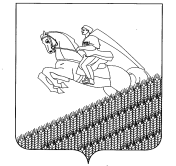 